  Allegato 1 alla Richiesta di manifestazione                           di interesse: benEfficientiamoTitolo iniziativaDati Ente proponenteCompletare con i dati relativi all’ente proponente.Dati referenteCompletare con i dati relativi alla persona che assume il ruolo di referente della proposta e quindi costituirà il contatto di riferimento per gli uffici della Fondazione Compagnia di San Paolo.Territorio di riferimentoDefinire il territorio geografico che sarà interessato dalla proposta.Immobile/iSpecificare per ciascun immobile che si intende candidare le seguenti informazioni (se la proposta interessa più immobili copiare, incollare e compilare il numero di tabelle necessarie).  Progetto sociale Si richiede di allegare: Copia del documento di identità e del codice fiscale del Legale Rappresentante; Atto Costitutivo, Statuto e ultimo bilancio/rendiconto consuntivo approvato dell’Ente (o altra documentazione equipollente per gli Enti Religiosi).Informativa resa ai sensi dell’art. 13 del Regolamento Europeo 679/2016 (GDPR)La informiamo che i suoi dati saranno raccolti e trattati in conformità a quanto previsto dal Regolamento Europeo 679/2016. Diritti degli interessati. Potranno in qualunque momento essere esercitati i diritti di cui agli art. 15-20 del GDPR attraverso l’invio di una richiesta mail all’indirizzo privacy@compagniadisanpaolo.it. Titolare del trattamento. Il titolare del trattamento dei dati forniti è Compagnia di San Paolo - C.so Vittorio Emanuele II, 75 10128 Torino. Autorizzo il trattamento dei dati raccolti per le finalità previste nell’iniziativa.	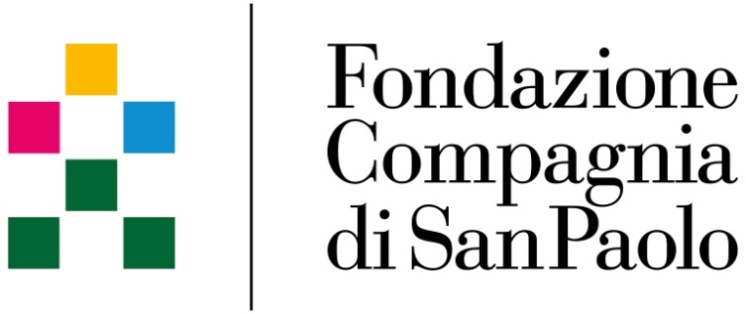 DenominazioneIndirizzoAttività principali svolte dall’EnteNomeCognomeCarica all’interno dell’Ente proponenteTelefono e/o cellulareIndirizzo emailRegioneProvinciaComune/iQuartiere/iImmobileImmobileImmobileIndirizzoSpecificare Città, via e numero civicoTitoloSpecificare il titolo di godimento dell’immobile (es. proprietà, comodato d’uso, locazione, ecc.)Utilizzo attualeSpecificare la destinazione d’uso attuale e se è previsto un cambio di utilizzo futuro (es. residenziale, commerciale, terziario, servizi, ecc.)TipologiaSpecificare se si tratta di un edificio singolo, uno o più appartamenti in un edificio condominiale o altra tipologiaN° pianiSpecificare il numero di piani complessivi dell’immobile (esplicitando il n° di piani fuori terra e il n° di eventuali piani interrati)DimensioniSpecificare i mq o mc complessivi (indicando l’unità di misura)Posti lettoIn caso sia prevista accoglienza, specificare il numero di posti lettoCapienzaIn caso la proposta includa spazi ad uso sociale indicarne la capienza (n° persone ospitabili)AnnoSpecificare l’anno di costruzione (indicativo)LavoriSpecificare se negli anni l’immobile è stato oggetto di trasformazioni edilizie e/o interventi di riqualificazione e di quale tipologiaVincoliSpecificare se si è a conoscenza di vincoli che insistono sull’immobile (es. architettonici, paesaggistici, ecc.)Fonti rinnovabiliSpecificare se l’immobile è servito da fonti energetiche rinnovabili e di che tipo (es. solare termico, solare fotovoltaico, geotermico, ecc.)NoteSpecificare, se necessarie, ulteriori informazioni utili ad una maggiore comprensione dell’immobileAttività/servizi Descrivere le attività/i servizi che ricadono all’interno del/degli immobile/i specificando a chi si rivolgono.Sostenibilità ambientaleDescrivere le attività/i servizi che attualmente l’Ente svolge sul tema dell'educazione ambientale e/o eventuali buone pratiche messe in atto nel corso degli anni specificando a chi si rivolgono.Attività/servizi a fronte del risparmio generatoDescrivere le attività/i servizi che si intendono integrare/avviare attraverso il risparmio generato dal processo di riqualificazione energetica del/degli immobile/i, precisando a chi si rivolgeranno e dove verranno realizzate tali azioni.Considerata l’impossibilità di conoscere a priori il risparmio ottenibile dal processo di riqualificazione, si consiglia di ipotizzare le suddette azioni suddividendole in progressive fasce economiche di risparmio: fino a x €, da x € a y €, da y € in su (formulare le stime prendendo come riferimento i costi delle risorse umane e delle eventuali attrezzature, dei beni di consumo, ecc.).Contesto e bisogni Con riferimento ai nuovi servizi/attività indicati al punto precedente, descrivere i bisogni dei fruitori del/degli immobile/i a cui si intende dare risposta, indicando eventualmente altre iniziative complementari già attive sul territorio.Obiettivi, benefici e impattiDescrivere gli obiettivi e gli esiti qualitativi e quantitativi attesi in seguito all’implementazione delle attività/servizi proposti.Eventuali altri soggetti coinvolti Eventuali altri soggetti coinvolti Descrivere le eventuali collaborazioni/sinergie con altri soggetti (partner o stakeholder) che si intende attivare e il ruolo/funzione all’interno del progetto.Descrivere le eventuali collaborazioni/sinergie con altri soggetti (partner o stakeholder) che si intende attivare e il ruolo/funzione all’interno del progetto.Altri soggetti coinvolti (Nome completo)Ruolo/funzione all’interno della propostaComunicazioneDescrivere le attività e gli strumenti che l'Ente intende attivare per comunicare il progetto anche in funzione delle modalità e dei canali già utilizzati.DATA                                                     firmaTIMBRO E FIRMA DEL LEGALE RAPPRESENTANTE_____________________________________